12. 1. matematika – dnes si jen zkontrolujte minulé úkoly: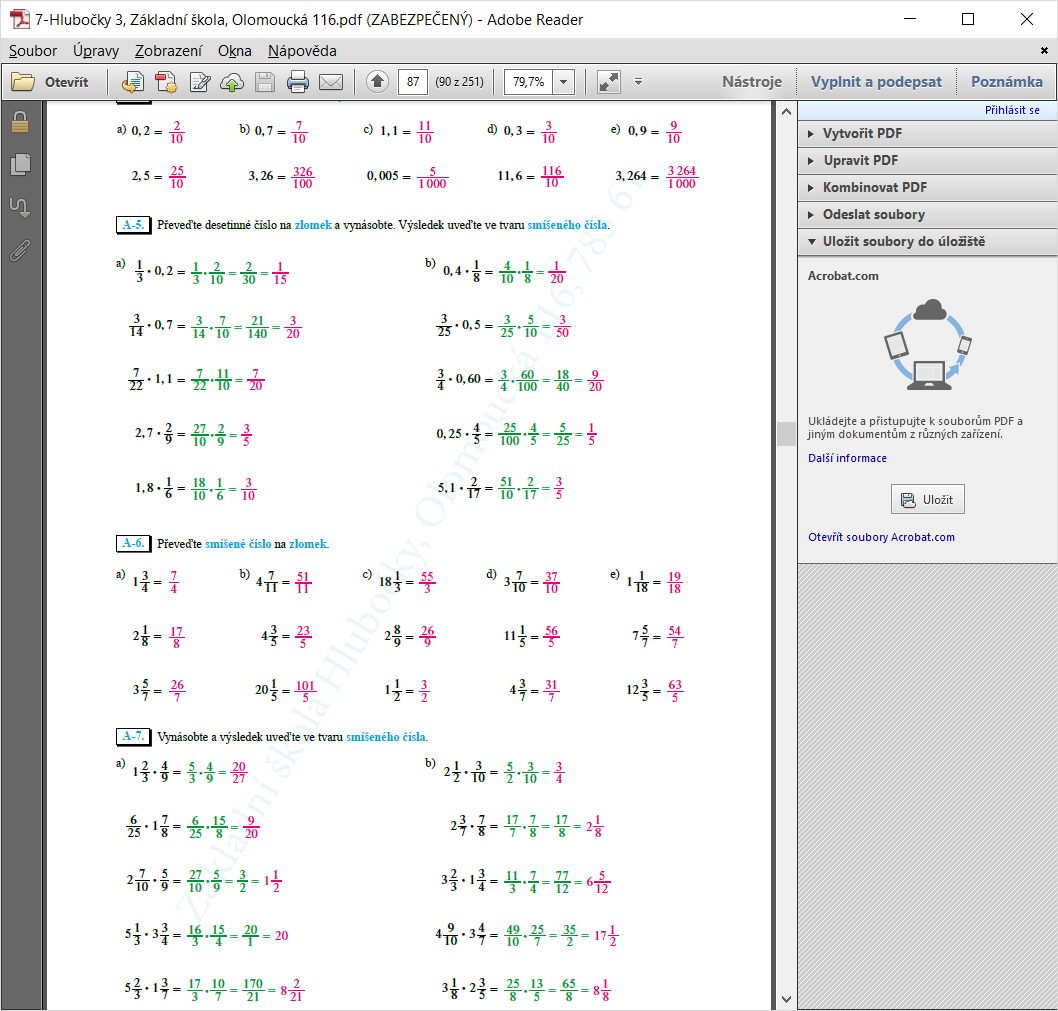 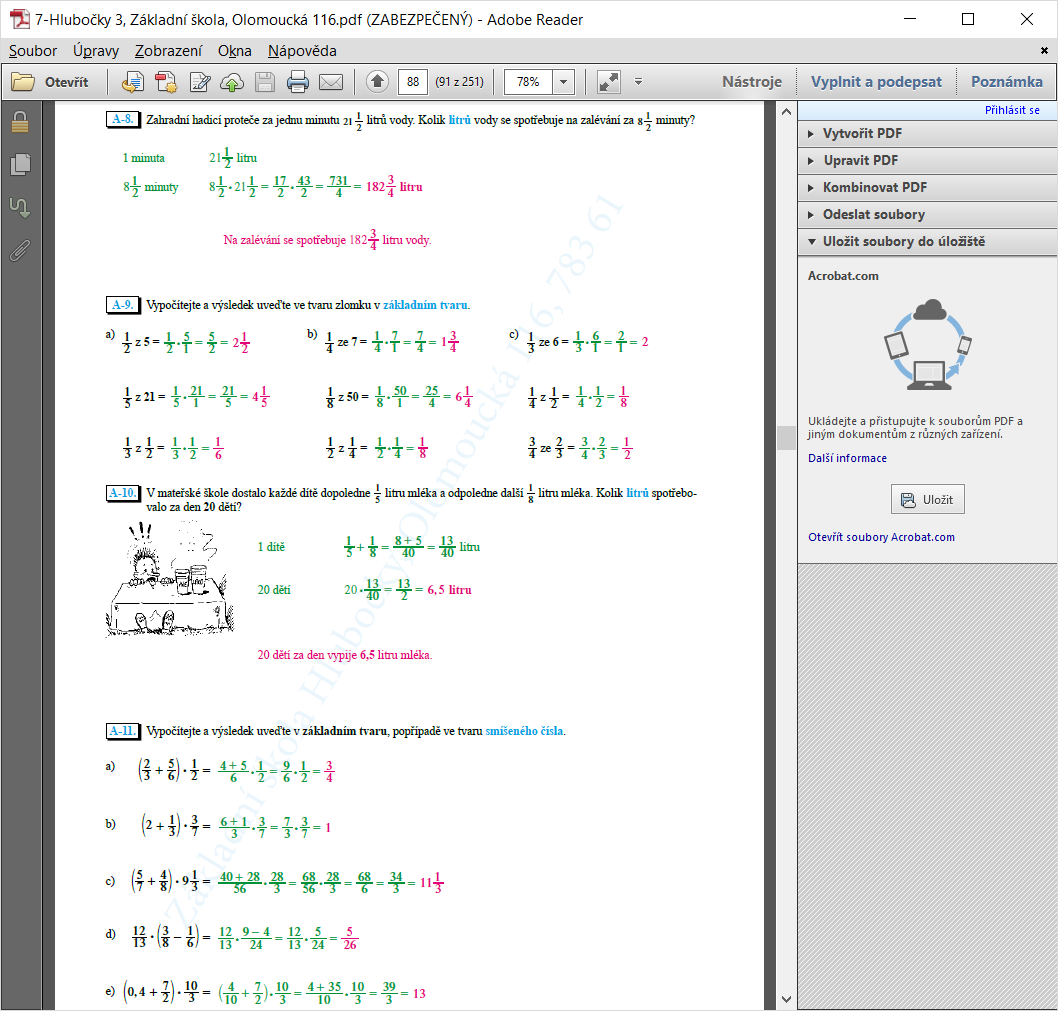 